                    State & Federal Programs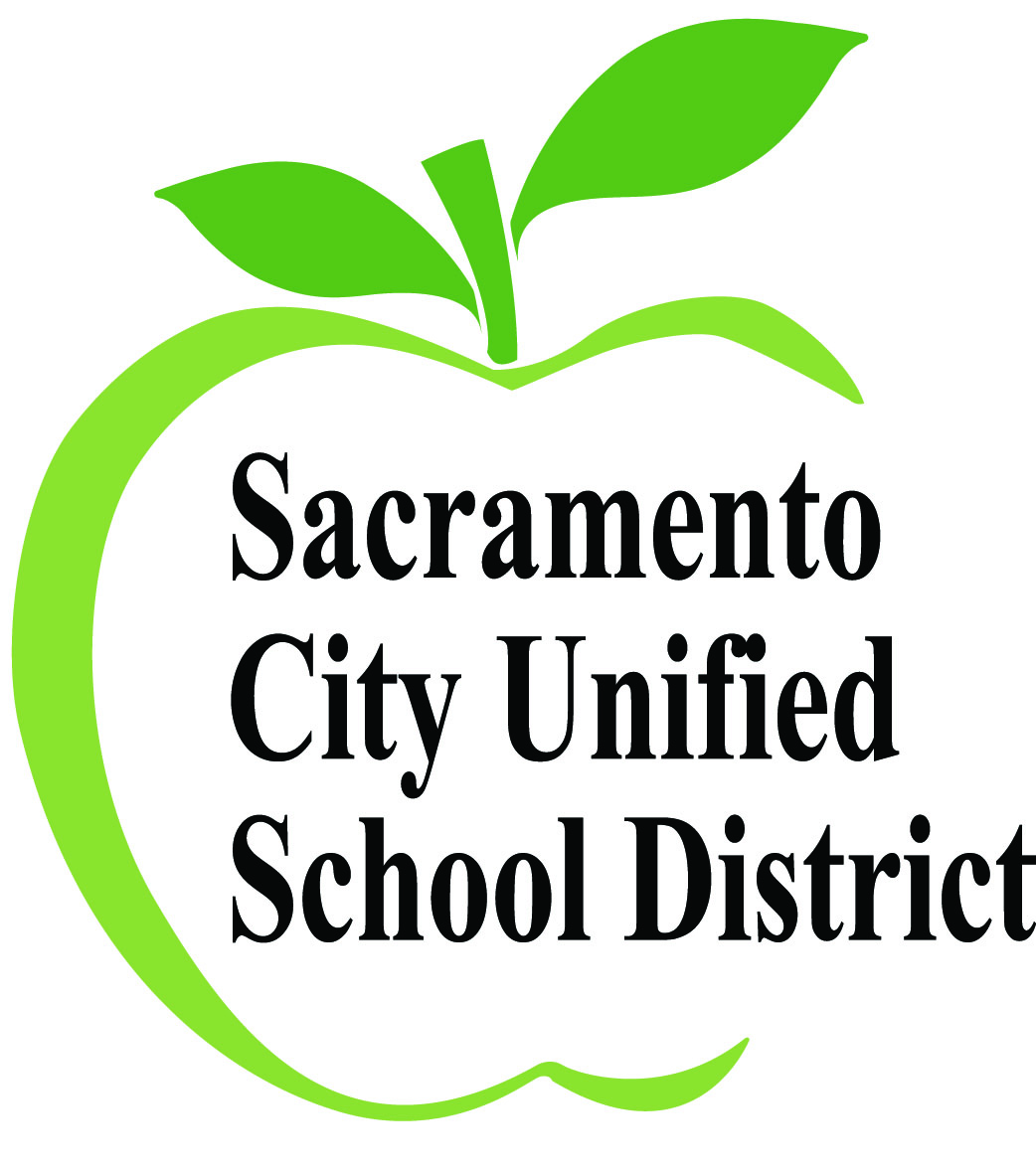 TIPS FOR SCHOOL SITE COUNCIL MINUTESMinutes are organized by and follow the posted agendaMinutes  list all of the School Site Members and guests for each meetingReportsIncludes the topic and who made the report (Ex.  Principal gave a student data report)Major points of report are noted and include handoutsMotionsAll motions are noted with the name of the person making the motion and the person who seconded the motionDiscussion  includes main points and who made them  (minutes should reflect parent/student input)SPSA/Budget RevisionsChanges in actions are clearly explained (what is changed and why)Changes to budget amounts are notedSchool Site Responsibilities	School Site Council activities that are required in law should be clearly noted in the minutesStudent data presentation and discussionCurrent SPSA and Budget revisionsUpdates and reports concerning progress in implementing SPSA actionsEvaluating the SPSA Approving the new SPSA